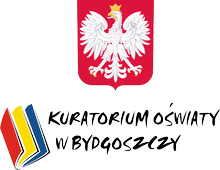 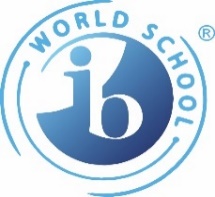 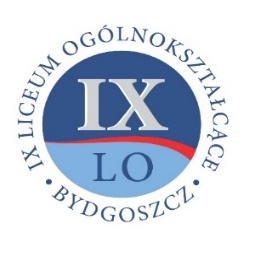 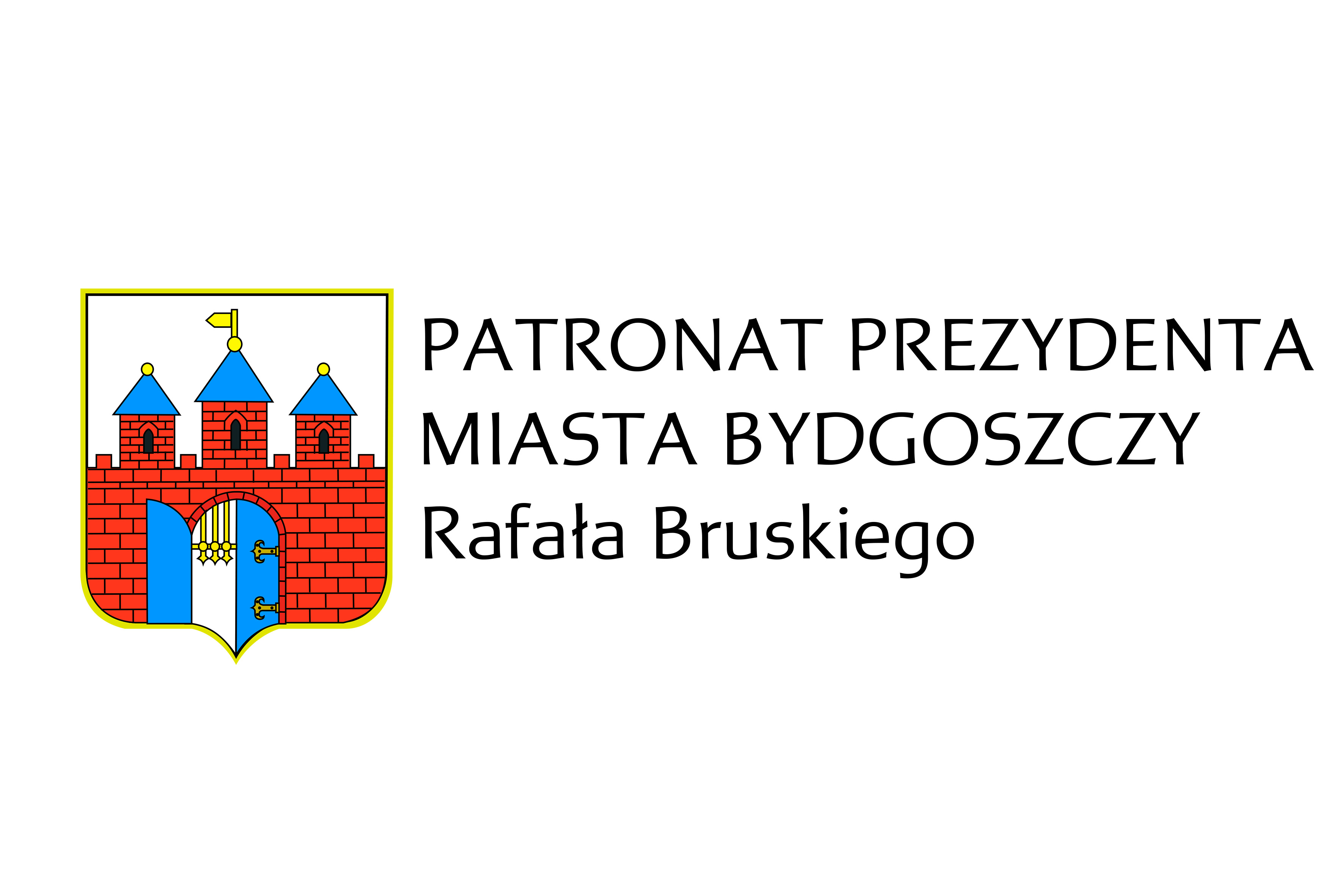 VII Wojewódzki Konkurs Literacki imienia 
Tadeusza Nowakowskiego Regulamin Konkurs ma zasięg wojewódzki.Konkurs jest adresowany do uczniów szkół podstawowych i szkół ponadpodstawowych. W tej edycji ponownie chcielibyśmy zwrócić uwagę na całą rodzinę Nowakowskich, w tym na ojca naszego patrona – Stanisława, który był znanym przedwojennym redaktorem „Dziennika Bydgoskiego” oraz brata – Jerzego, który po II wojnie światowej, w Polsce był również publicystą i dziennikarzem.  Konkurs na małą formę literacką jest organizowany w czterech kategoriach językowych:język polski, język angielski, język francuski,język niemiecki.Każdy uczestnik może przesłać tylko jedną pracę indywidualną w każdej kategorii językowej. Nie dopuszcza się możliwości przesłania tego samego tekstu w rożnych kategoriach językowych. Nie dopuszcza się udziału laureatów poprzednich edycji w tej samej kategorii językowej i wiekowej (laureat w kategorii np. język francuski może startować w kolejnej edycji w kategorii język polski w tej samej kategorii wiekowej). Proponowane tematy indywidualnych prac w językach: polskim, angielskim, niemieckim i francuskim:„Nad bluszczową rzeką” dzieją się rzeczy niezwykłe, spotykają się światy piękne i przedziwne… Napisz tekst (liryk lub opowiadanie twórcze) inspirowany ukutym przez Tadeusza Nowakowskiego określeniem Brdy („bluszczowa rzeka”) i zawierający motywy akwatyczne. Utwór liryczny nie może być krótszy niż 14 wersów, zaś  tekst prozatorski nie powinien przekraczać 3 stron znormalizowanego maszynopisu.  „Czy wy wiecie, co to jest człowiek?” (T. Nowakowski „Urzeczenie”) – o rozumieniu i potrzebie człowieczeństwa w XX i/lub XXI wieku.Praca nie powinna przekraczać trzech stron maszynopisu. Może mieć dowolną formę, ale wysoko (szczególnie w kategorii uczniów szkół ponadpodstawowych) będą ocenianie gatunki publicystyczne (felieton, reportaż, esej), oryginalność i konsekwencja oraz twórcze wykorzystanie literackiego dziedzictwa rodziny Nowakowskich. Dodatkowe informacje: Prace powinny zawierać opis – czytelne imię i nazwisko autora, adres szkoły, kategoria (język, typ szkoły) i tytuł pracy, imię i nazwisko opiekuna oraz zgodę na przetwarzanie danych osobowych (załącznik nr 1). Szkolna komisja dokonuje pierwszej oceny prac, po czym do etapu finałowego przesyła wybrane najlepsze teksty.Prace prosimy przesyłać do 28 października 2023r. na adres mailowy ewa@alfa.pl lub IX Liceum Ogólnokształcące im. T. Nowakowskiego z Oddziałami Dwujęzycznymi w Bydgoszczy, ul. Z. Nałkowskiej 9, 85-866 Bydgoszcz, z dopiskiem „Konkurs Literacki im. T. Nowakowskiego”Nadesłane prace przechodzą na własność organizatora i nie podlegają zwrotowi. Nadesłanie prac jest równoznaczne z wyrażeniem zgody na ich publikację. W Konkursie mogą brać udział laureaci kategorii grupowej poprzedniej (VI) edycji oraz ubiegłoroczni laureaci innej kategorii językowej (np. ubiegłoroczny laureat w kategorii język niemiecki może wziąć udział w tej edycji w kategorii język polski, język angielski lub j. francuski). Jury zastrzega sobie prawo do nieprzyznania I miejsca, przyznania miejsc ex aequo,  wyróżnień lub innego podziału nagród. Wyniki konkursu zostaną ogłoszone na początku listopada 2023r. (lista zostanie umieszczona na stronie internetowej IX LO www.ixlo.edu.bydgoszcz.pl). Nagrody zostaną dostarczone do szkół laureatów. Wszelkie pytania proszę kierować na adres: ewa@alfa.pl Załącznik nr 1 do Regulaminu Wojewódzkiego Konkursu Literackiego im. T. NowakowskiegoOŚWIADCZENIE O WYRAŻENIU ZGODY NA UDZIAŁW WOJEWÓDZKIM KONKURSIE LITERACKIM IM. T. NOWAKOWSKIEGO I PRZETWARZANIE DANYCH OSOBOWYCH ORAZ POTWIERDZENIE ZAPOZNANIA SIĘ Z REGULAMINEM I AKCEPTACJA JEGO ZAPISÓWJa, rodzic/opiekun prawny …………….…………………............................................................…………………………………………………………………………………………………                                                          (imię, nazwisko uczestnika konkursu) uczennicy/ucznia   klasy ............. Szkoły ...................................................................................................................................................................w ………..................................................................................................................................................................... , niżej podpisany oświadczam, że wyrażam zgodę na udział mojego dziecka w Wojewódzkim Konkursie Literackim im. T. Nowakowskiego oraz przetwarzanie danych osobowych, w tym umieszczenie ich na stronie internetowej wraz z podaniem imienia, nazwiska i nazwy szkoły, do której uczęszcza uczestnik/uczestniczka konkursu. Jednocześnie wyrażam zgodę na publikację pracy oraz wizerunku mojego dziecka na potrzeby dokumentacji i celów promocyjnych konkursu. Oświadczam ponadto, iż przyjmuję do wiadomości, że: 1) dane osobowe będą przetwarzane wyłącznie na potrzeby ww. konkursu, 2) dane osobowe mogą zostać udostępnione w celach związanych z konkursem, a w szczególności na pracy konkursowej oraz na liście laureatów i finalistów konkursu 3) podanie danych jest dobrowolne, 4) mam prawo dostępu do treści danych oraz ich sprostowania, usunięcia, ograniczenia przetwarzania, wniesienia sprzeciwu wobec ich przetwarzania, 5) potwierdzam zapoznanie się z Regulaminem Wojewódzkiego Konkursu Literackiego organizowanego przez IX Liceum Ogólnokształcące im. T. Nowakowskiego z Oddziałami Dwujęzycznymi w Bydgoszczy oraz akceptuję jego zapisy......................................... 					............................................... ……………………….(data) 								    podpis składającego oświadczenie* * - oświadczenie podpisuje czytelnie uczestnik, jeżeli jest pełnoletni lub rodzic (opiekun prawny) nieletniego uczestnikNauczyciel prowadzący/opiekun: ………………………………………………………………………………………..